PROGRAM STUDI ILMU KOMUNIKASI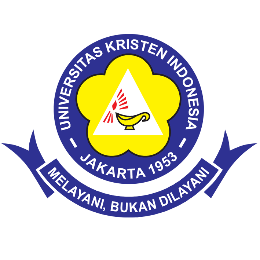 FAKULTAS ILMU SOSIAL & ILMU POLITIKUNIVERSITAS KRISTEN INDONESIALEMBAR PERSETUJUAN MENGIKUTI TUGAS AKHIRJUDUL SKRIPSIOleh:Nama			: ...No. Induk Mahasiswa	: ....Program Studi		: Ilmu Komunikasi Peminatan		: Hubungan Masyarakat / Jurnalisme Multimedia Telah diperiksa dan disetujui untuk diajukan dan dipertahankan dalam Sidang Tugas Akhir guna mencapai gelar Sarjana Strata Satu pada Program Studi Ilmu Komunikasi, Fakultas Ilmu Sosial dan Ilmu Politik, Universitas Kristen Indonesia,Jakarta, ... Februari 2023Pembimbing,	(Nama Dosen + Gelar)Ketua Program Studi,(Formas Juitan Lase, S.Sos., M.I.Kom)